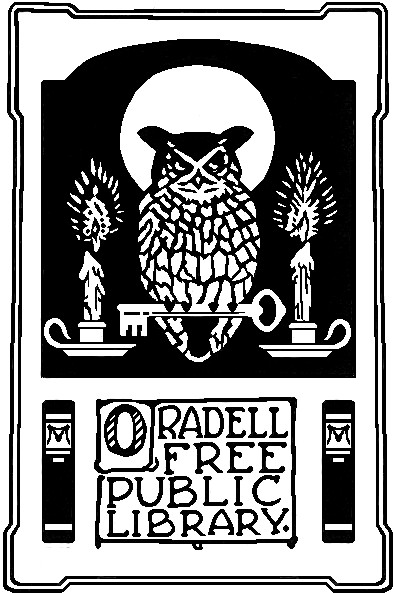 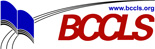 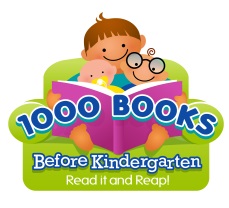 Books Before KindergartenBooks  501-600501. _______________________________502. _______________________________503. _______________________________504. _______________________________505. _______________________________506. _______________________________507. _______________________________508. _______________________________509. _______________________________510. ______________________________511. ________________________________512. ________________________________513. ________________________________514. ________________________________515. ________________________________516. _______________________________517. ________________________________518. ________________________________519. ________________________________520. _______________________________521. ________________________________522. _______________________________523. ________________________________524. ________________________________525. _______________________________526. ________________________________527. _______________________________528. _______________________________529. _______________________________530. _______________________________531. ________________________________532. ________________________________533. ________________________________534. ________________________________535. ________________________________536. ________________________________537. ________________________________538. ________________________________539. _______________________________540. _______________________________541. ________________________________542. _______________________________543. ________________________________544. ________________________________545. ________________________________546. ________________________________547. _______________________________548. _______________________________549. _______________________________550. _______________________________551. ________________________________552. _______________________________553. ________________________________554. ________________________________555. ________________________________556. ________________________________557. _______________________________558. _______________________________559. _______________________________560. _______________________________561. ________________________________562. ________________________________563. ________________________________564. ________________________________565. ________________________________566. ________________________________567. _______________________________568. _______________________________569. _______________________________570. _______________________________571. ________________________________572. _______________________________573. ________________________________574. _______________________________575. _______________________________576. _______________________________577. _______________________________578. _______________________________579. ______________________________580. _______________________________581. ________________________________582. _______________________________583. ________________________________584. _______________________________585. _______________________________586. _______________________________587. _______________________________588. _______________________________589. _______________________________590. _______________________________591. ________________________________592. _______________________________593. ________________________________594. _______________________________595. _______________________________596. _______________________________597. _______________________________598. _______________________________599. _______________________________600. _______________________________.  Congratulations you have finished 600 books! 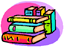 